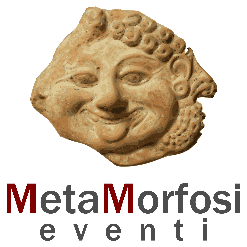 BANKSY SBARCA A CATANIA
dal 13 luglio 2024
Gam - Galleria Arte Moderna
CataniaUn grande muro dipinto da Banksy, eccezionalmente trasportato dalla sua sede originale ed esposto grazie ad una possente cornice metallica autoportante, sarà in esposizione dal 13 luglio 2024 al Centro Sicilia grazie alla collaborazione tra MetaMorfosi Eventi e Demetra, organizzatori dell’evento, e il Comune della Città di Misterbianco. Si tratta di Season’s Greetings, una porzione di muro apparso a Port Talbot, in Galles, nel dicembre 2018, su cui Banksy ha dipinto un ragazzino con le braccia spalancate e la lingua tesa fuori dalla bocca per assaporare i fiocchi di neve che cadono dal cielo. Un messaggio per immagini che l’artista inglese, forse lo street artist più conosciuto e amato al mondo, ha voluto lanciare con il consueto metodo artistico dissacratorio e ironico per sottolineare l’inquinamento che assedia le nostre città. I fiocchi che il ragazzo sembra voler assaggiare, infatti, si rivelano essere cenere che si leva da un bidone della spazzatura in fiamme, e non neve come in un primo momento l’adolescente aveva pensato. «Siamo felici di patrocinare un’iniziativa che lascia spazio all’originalità e alla bellezza dell’opera di Banksy, favorendo l’incontro fra una delle espressioni più moderne dell’arte urbana e le famiglie, i giovani, i tanti appassionati della nostra Regione – commenta Marco Corsaro, Sindaco della Città di Misterbianco. - Nella sinergia con Centro Sicilia rafforziamo la sua vocazione territoriale che ne fa un punto di riferimento commerciale, economico e occupazionale per la città di Misterbianco e l’intera provincia».Il muro di Banksy arriva a Catania assieme ad altri due muri originali, Heart Boy e Robot/Computer dipinti da Banksy e provenienti da collezioni private, che saranno invece esposti nella mostra Banksy sbarca a Catania allestita alla Gam Galleria Arte Moderna di Catania dal 13 luglio. Come Season’s Greetings, anche Heart Boy e Robot/Computer hanno come protagonisti giovani adolescenti, rappresentanti di una nuova generazione che sembra essere particolarmente sensibile alle tematiche intorno alle quali gravitano gli interessi dell’artista inglese.
Prodotta e organizzata da MetaMorfosi Eventi in collaborazione con Demetra, con il patrocinio del Comune di Catania, l’esposizione, curata dalla storica dell’arte Sabina De Gregori, offrirà ai visitatori un vero e proprio viaggio tra le più iconiche immagini realizzate dall’artista inglese in ormai oltre due decenni di produzione. Immagini pungenti, ironiche e persuasive che hanno raccontato in maniera originale e inimitabile temi fondamentali e attualissimi dei nostri tempi come il cambiamento climatico, le disuguaglianze sociali, i migranti, le guerre e i diritti dei popoli, trasformandoli spesso in messaggi politici e di denuncia sociale. Quindi in contemporanea all’esposizione del grande muro di Season’s Greetings al Centro Sicilia di Masterbianco, la GAM Galleria Arte Modena di Catania, ospiterà una ricca collezione di serigrafie, copertine di vinili, cd, lp e magliette che permettono agli spettatori di addentrarsi nell’immaginario artistico di un autore che ormai da oltre un ventennio attraversa la scena culturale mondiale e che ha scelto anche gli attuali scenari di guerra come palcoscenico per i suoi messaggi artistici, mostrando ancora una volta la sua capacità di stare in mezzo al presente.Tra le opere in mostra alcune vere e proprie immagini simbolo della produzione dell’artista britannico: tra queste Love is in the Air (Flower Thrower), l’ormai famosissimo “lanciatore di fiori” che riproduce un giovane che lancia un mazzo di fiori, simbolo di una rivoluzione antimilitarista che capovolge il senso comune della guerriglia urbana. Tra le opere considerate icone dell’artista ed esposte in mostra anche la Girl with Balloon, la “bambina con il palloncino”, forse l’immagine più̀ popolare di Banksy, e infatti votata in un sondaggio del 2017 come l’opera più̀ amata dai britannici. In esposizione anche l’iconica serie composta da quattro giganteschi topi: Love Rat, Get Out While You Can, Gangsta Rat e Welcome to hell tutti del 2004. I topi, che nell’immaginario dell’artista condividono con gli street artist una condizione marginale nella società, sono tra i soggetti più rappresentati da Banksy che su di loro scrive: «Esistono senza permesso. Sono odiati, braccati e perseguitati. Vivono in una tranquilla disperazione tra la sporcizia. Eppure, sono capaci di mettere in ginocchio intere civiltà».Secondo Pietro Folena, presidente di MetaMorfosi Eventi, «L’arrivo a Catania e a Misterbianco del grande progetto espositivo curato da Sabina De Gregori – con l’esposizione di tre grandi muri originali e un racconto della produzione artistica di Banksy – è un secondo tassello, dopo la mostra Caravaggio, la verità della luce che sta riscuotendo un grande successo, della scelta di MetaMorfosi di produrre esposizioni di grande qualità a Catania e in Sicilia». Link immagini opere: https://tinyurl.com/Banksy-Catania Ufficio Stampa MetaMorfosi
Maria Grazia Filippi
mariagraziafilippi@associazionemetamorfosi.com 